Person—clinical evidence status (heart failure), code NExported from METEOR(AIHW's Metadata Online Registry)© Australian Institute of Health and Welfare 2024This product, excluding the AIHW logo, Commonwealth Coat of Arms and any material owned by a third party or protected by a trademark, has been released under a Creative Commons BY 4.0 (CC BY 4.0) licence. Excluded material owned by third parties may include, for example, design and layout, images obtained under licence from third parties and signatures. We have made all reasonable efforts to identify and label material owned by third parties.You may distribute, remix and build on this website’s material but must attribute the AIHW as the copyright holder, in line with our attribution policy. The full terms and conditions of this licence are available at https://creativecommons.org/licenses/by/4.0/.Enquiries relating to copyright should be addressed to info@aihw.gov.au.Enquiries or comments on the METEOR metadata or download should be directed to the METEOR team at meteor@aihw.gov.au.Person—clinical evidence status (heart failure), code NIdentifying and definitional attributesIdentifying and definitional attributesMetadata item type:Data ElementShort name:Clinical evidence of heart failure (status)METEOR identifier:285287Registration status:Health, Superseded 01/10/2008Definition:The status of evidence for a pre-existing clinical condition of heart failure, as represented by a code.Data element concept attributesData element concept attributesIdentifying and definitional attributesIdentifying and definitional attributesData element concept:Person—clinical evidence status (heart failure)METEOR identifier:292817Registration status:Health, Superseded 01/10/2008Definition:Indicator of the status of evidence for a pre-existing clinical condition of heart failure.Context:Acute coronary treatment settings.Object class:PersonProperty:Clinical evidence statusValue domain attributes Value domain attributes Identifying and definitional attributesIdentifying and definitional attributesValue domain:Clinical evidence status code NMETEOR identifier:285283Registration status:Health, Standard 04/06/2004Definition:A code set describing evidence of a pre-existing clinical condition.Representational attributesRepresentational attributesRepresentational attributesRepresentation class:CodeCodeData type:NumberNumberFormat:NNMaximum character length:11ValueMeaningPermissible values:1Objective evidence2
 No objective evidence
 Source and reference attributesSource and reference attributesSubmitting organisation:Australian Institute of Health and Welfare
Data element attributes Data element attributes Collection and usage attributesCollection and usage attributesGuide for use:Objective evidence is coded where a patient has current symptoms of heart failure (typically breathlessness or fatigue), either at rest or during exercise and/or signs of pulmonary or peripheral congestion and objective evidence of cardiac dysfunction at rest. The diagnosis is derived from and substantiated by clinical documentation from testing according to current practices.Collection methods:For each Person—concurrent clinical condition (acute coronary syndrome), code NN, the data elements Person—clinical evidence status(chronic lung disease), code N; Person—clinical evidence status(heart failure), code N; Person—clinical evidence status(stroke), code N; Person—clinical evidence status(peripheral arterial disease), code N; Person—clinical evidence status(sleep apnoea syndrome), code N must also be recorded.Comments:The most widely available investigation for documenting left ventricular dysfunction is the transthoracic echocardiogram (TTE).
Other modalities include:transoesophageal echocardiography (TOE),radionuclide ventriculography (RVG),left ventriculogram (LVgram),magnetic resonance imaging (MRI).In the absence of any adjunctive laboratory tests, evidence of supportive clinical signs of ventricular dysfunction. These include:third heart sound (S3),cardiomegaly,elevated jugular venous pressure (JVP),chest X-ray evidence of pulmonary congestion.Source and reference attributesSource and reference attributesSubmitting organisation:Acute coronary syndrome data working group
Steward:The National Heart Foundation of Australia and The Cardiac Society of Australia and New ZealandRelational attributesRelational attributesRelated metadata references:Has been superseded by Person—clinical evidence status (acute coronary syndrome related medical history), yes/no code N       Health, Standard 01/10/2008
Is re-engineered from  Clinical evidence status, version 1, DE, NHDD, NHIMG, Superseded 01/03/2005.pdf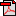  (19.2 KB)       No registration statusImplementation in Data Set Specifications:Acute coronary syndrome (clinical) DSS       Health, Superseded 01/10/2008DSS specific information: This data element seeks to ensure that patients with self-reported past symptoms pertinent to acute coronary syndrome, have objective evidence supporting reported diagnoses, using current medical practice.

Acute coronary syndrome (clinical) DSS       Health, Superseded 07/12/2005DSS specific information: This data element seeks to ensure that patients with self-reported past symptoms pertinent to acute coronary syndrome, have objective evidence supporting reported diagnoses, using current medical practice.